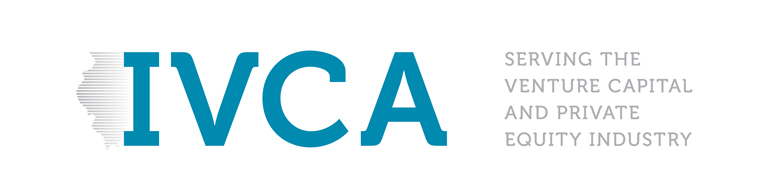 IVCA Private Equity Profiles (Case Study) - Submission formPlease answer the questions below:1.  Tell us about one of your IL portfolio companies including:Company nameCompany contactDate you first investedAny other investors?  Please list.2.  Describe the company when you invested.  Why was it an attractive investment for you?3. Where is the company's headquarters?  Where else does the company operate?4.  Describe the Illinois connection for this company.5.  Describe the company now.  How has it changed?When did you exit this company?Can you share the exit value?Who bought it?How's the company doing now?When you’ve completed this form, please email to Kathy Pyne at kpyne@illinoisvc.org.